  MADONAS NOVADA PAŠVALDĪBA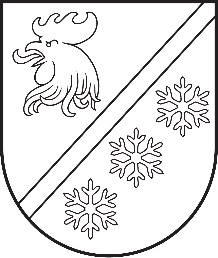 Reģ. Nr. 90000054572Saieta laukums 1, Madona, Madonas novads, LV-4801 t. 64860090, e-pasts: pasts@madona.lv ___________________________________________________________________________MADONAS NOVADA PAŠVALDĪBAS DOMESLĒMUMSMadonā2023. gada 30. novembrī						        	     		      Nr. 757									    (protokols Nr. 22, 34. p.)Par finanšu līdzekļu piešķiršanu Vestienas pagasta pārvaldes komunālo pakalpojumu apmaksaiPamatojoties uz to ka 2022. gadā tika slēgta Vestienas pagasta pārvaldes pamatskola un likvidēta Vestienas pamatskolas budžeta tāme, veicot jauno budžeta plānošanu šī sadaļa netika aprēķināta un plānota, bet takā telpas bija gan jāuztur gan jāapkurina 2023. gadā tad pagasta pārvaldei radās budžeta pārtēriņš komunālo pakalpojumu budžeta kodā (2220). Šobrīd līdz 85% izpildei kas atbilst novembra tekošajai izpildei komunālo pakalpojumu sadaļā pārvaldei trūkst EUR 42 000,00 .Noklausījusies sniegto informāciju, ņemot vērā 22.11.2023. Finanšu un attīstības komitejas atzinumu, atklāti balsojot: PAR – 17 (Aigars Šķēls, Aivis Masaļskis, Andris Dombrovskis, Andris Sakne, Artūrs Čačka, Artūrs Grandāns, Arvīds Greidiņš, Gunārs Ikaunieks, Guntis Klikučs, Iveta Peilāne, Kaspars Udrass, Māris Olte, Rūdolfs Preiss, Sandra Maksimova, Valda Kļaviņa, Vita Robalte, Zigfrīds Gora), PRET – NAV, ATTURAS – NAV, Madonas novada pašvaldības dome NOLEMJ:Piešķirt finansējumu EUR 42 000,00 Vestienas pagasta pārvaldes iestādēm komunālo pakalpojumu maksas segšanai \EKK\ Izdevumi par komunālajiem pakalpojumiem (2220) no 2023. gada Vestienas pagasta pārvaldes pārdotajiem īpašumiem un atlikušo daļu no 2023. gada budžeta nesadalītajiem līdzekļiem.Domes priekšsēdētāja vietnieks				            Z. Gora	Ankrava 29374376ŠIS DOKUMENTS IR ELEKTRONISKI PARAKSTĪTS AR DROŠU ELEKTRONISKO PARAKSTU UN SATUR LAIKA ZĪMOGU